Схема проезда с. Максимовка, Ленина, 19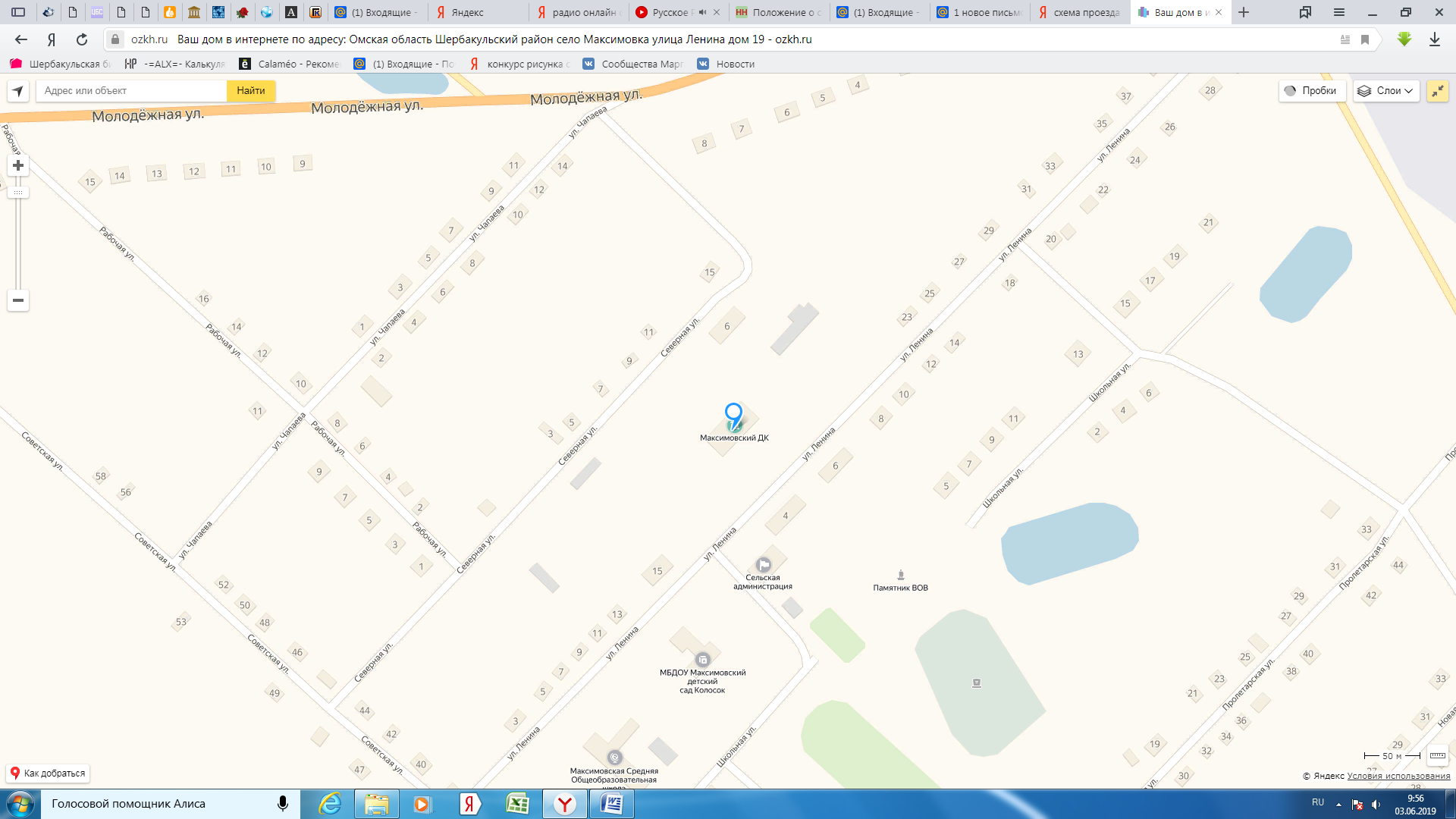 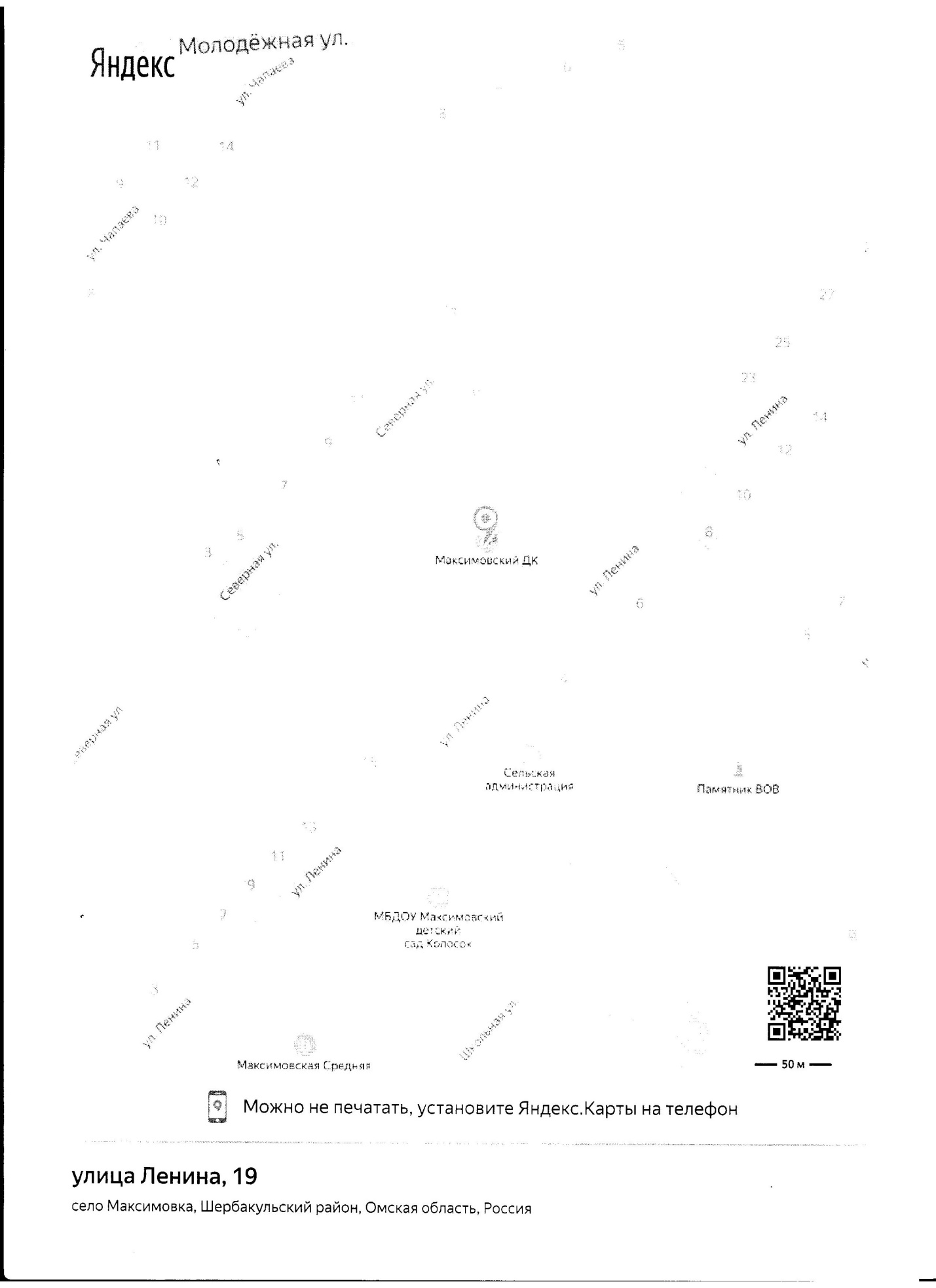 